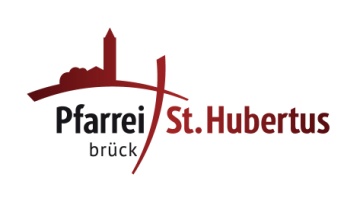 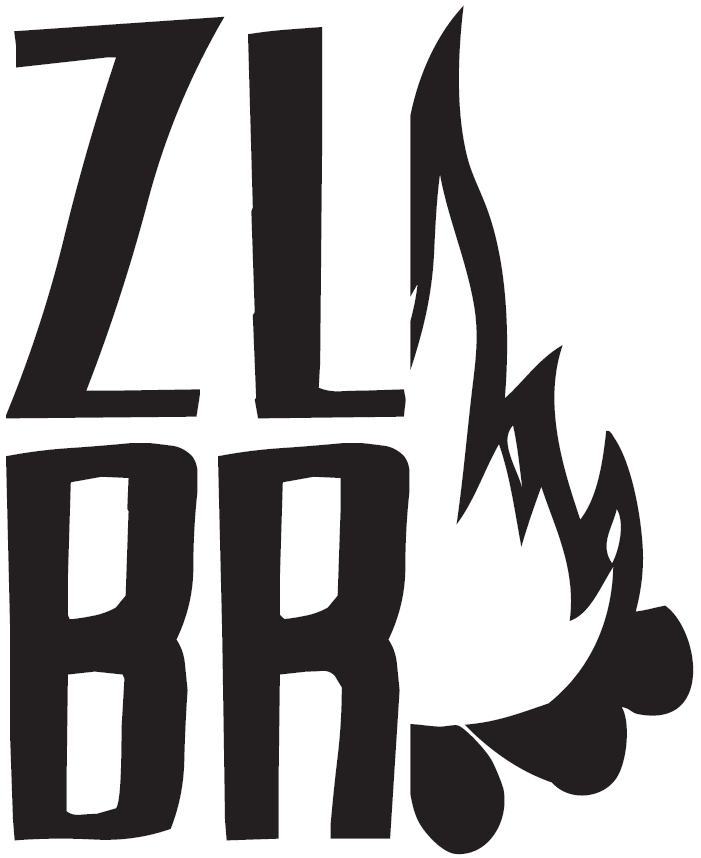 Anmeldung Zeltlager 2023 St. HubertusName: ______________________ Vorname: _______________________Geburtsdatum: ________________Anschrift: ____________________________________________________Telefon: ________________________ Mobil: _______________________E-Mail-Adresse: _______________________________________________Benötigte Medikamente: ____________________________________________________________Bekannte Allergien / besondere Essgewohnheiten/Sonstiges:____________________________________________________________Kann Ihr Kind sicher schwimmen?      Ja:			Nein: Die Anmeldung ist erst mit Abgabe des vollständig ausgefüllten und unterschriebenen Anmeldebogens, sowie dem Eingang des gesamten Teilnehmerbeitrags von 160€ (jedes weitere Kind pro Familie 150€) auf dem Konto der Kirchengemeinde gültig.Kontoinhaber: 							IBAN: DE40 3806 0186 7605 4061 27Kath. Kirchengemeinde St. Hubertus				Volksbank Köln BonnEinverständniserklärung:Ich bin damit einverstanden, dass mein Kind am Zeltlager 2023 vom 29.07-05.08.2023 teilnimmt.Ich habe mein Kind darauf aufmerksam gemacht, dass den Anweisungen der Leitenden unbedingt Folge zu leisten ist. Ich bin mir bewusst, dass ich mein Kind ggf. auf eigene Kosten vorzeitig abholen muss, falls grobe Verstöße gegen die Lagerordnung und weitere Anweisungen der Leitenden auftreten.Für Zerstörungen oder Beschädigungen fremden Eigentums durch mein Kind hafte ich als Erziehungsberechtigte/r in Höhe des entstandenen Schadens, solange keine Aufsichtspflichtverletzung durch die Leitenden vorliegt. Des Weiteren habe ich zur Kenntnis genommen, dass die Kirchengemeinde als Veranstalter für Schäden oder Verlust persönlichen Eigentums nicht haftbar zu machen ist.Ich stimme zu, dass mein Kind im Krankheits-/ Verletzungsfall, der keiner akuten medizinischen Notfallversorgung durch den Rettungsdienst bedarf, durch Mitglieder des Leiterteams in deren Privat-PKW zu einem Arzt oder Krankenhaus gebracht werden darf.Ich bin damit einverstanden, dass die auf dem Lager entstandenen Fotos meines Kindes unter Umständen durch die Kirchengemeinde in den folgenden Medien genutzt werden dürfen: Internetauftritt der Kirchengemeinde; Pfarrbriefe; Flyer; Sozial-Media, Fotoshows (z.B. beim Neujahrsempfang); Dropbox (u. ä. Verteilungsmedien) / Foto-CD oder -stick für alle Teilnehmenden.Im Fall eines Rücktrittes von der Anmeldung erfolgt diese schriftlich. Bei Abmeldung nach dem 01.06.2023 kann nur noch ein Betrag von 50€ erstattet werden. Alternativ kann bis zum 15.06.2023 ein Ersatzteilnehmer benannt und schriftlich angemeldet werden.Falls das Zeltlager abgesagt oder abgebrochen werden muss, kann abhängig vom Zeitpunkt der Absage unter Umständen nicht mehr der volle Teilnehmerbeitrag zurückerstattet werden.Köln, den	 		Unterschrift eines Erziehungsberechtigten